AGATHA ODDLYHer name is Agatha Oddly and she did everything quite boldly,She was thirteenAnd a real life crime queenFor she was a detectivewho was quite investigative And wore a beretwhich was rather merryShe was very smartand had a big heart for art She had a suspicion for a man named Maxwellwho made her feel unwell As he clogged up the sewers with slimewhich was a very big crime                                     THE ENDBy Queenie Tighe 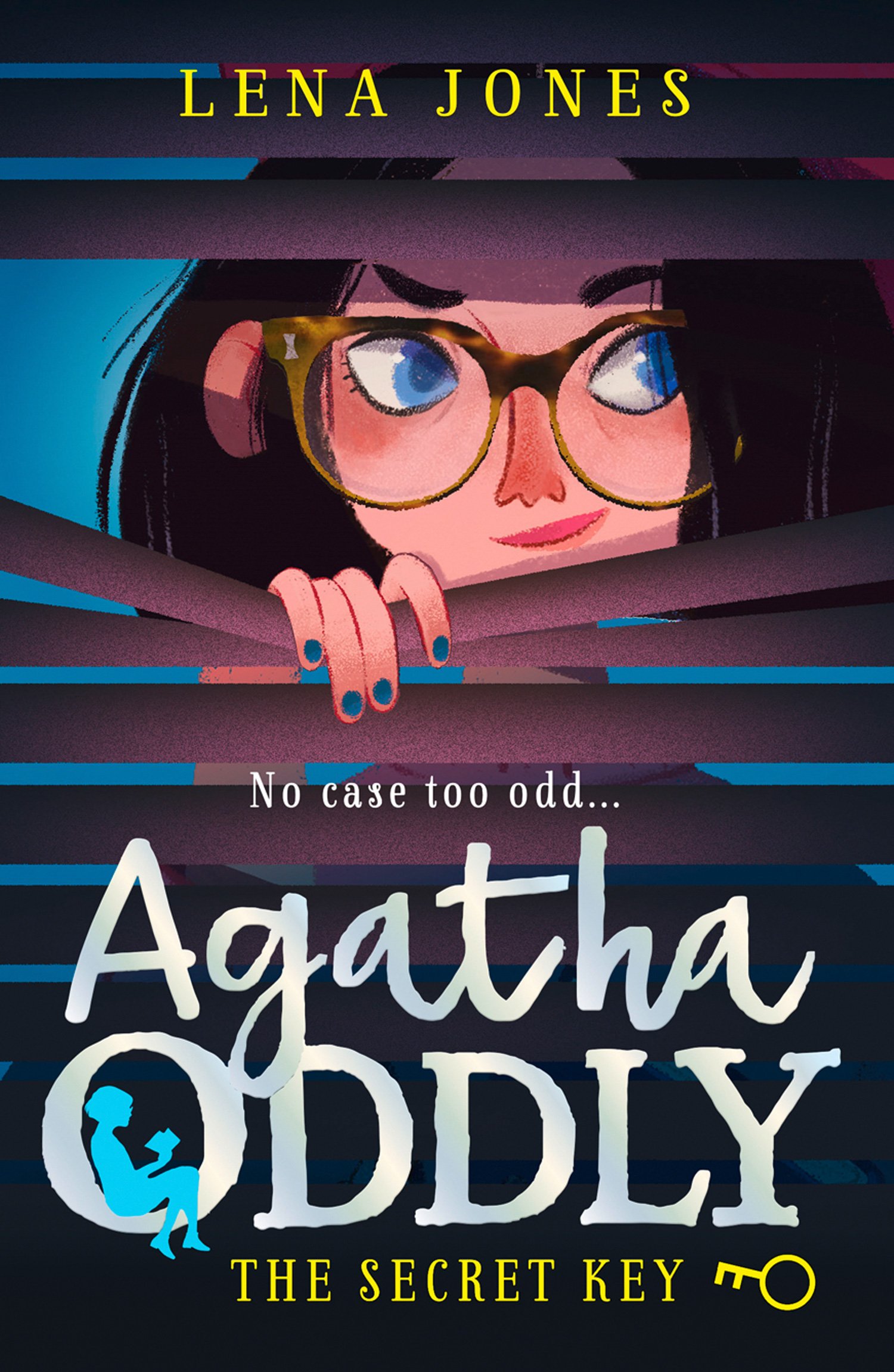 